Film Collaboration Bursary 2019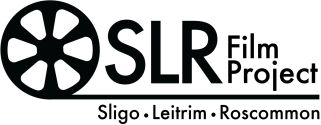 Information Sheet__________________________________________________________________________________Individuals based in counties Leitrim, Sligo and Roscommon are invited to apply for a bursary to support a filmmaker and a writer to collaborate in the development of a new film concept and script.A filmmaker may have a conventional film background or be a film artist with a background in visual arts. A writer may have a background in scriptwriting or may have a conventional background in literature and be coming to scriptwriting for the first time.All applicants must be established or emerging professional artists in their chosen field.About SLR Film ProjectAs part of a new partnership Sligo, Leitrim and Roscommon County Councils have come together with filmmakers from the three counties with a view to enabling the film sector here to grow and develop.Each of the three local authorities involved in this project recognise the value of film as an artform and the contribution that film can make to the region - socially, culturally and economically. In adopting a regional approach, we recognise that we can achieve a lot more by harnessing the capacity, resources and energy of agencies and practitioners of all three counties.About the BursaryOne of the principal aims of the project is to support the professional development of those working in the sector and to support the development of new work. As part of that we have developed a new bursary for a filmmaker and writer to collaborate in the development of a new project.The purpose of this is to encourage practitioners to work together and learn from each other and to seed the development of new ideas that may be made into films in the future. Concepts for film projects in any context or genre will be accepted.Value of the awardThe maximum amount awarded to any partnership will be €5,000.00 and the total number of awards will not be more than three. CriteriaArtistic merit of proposed project Originality/Innovation of proposed projectTrack record of artist (or potential for emerging artists) Proven commitment to high quality arts practice Plans for future production/realisationLikely benefit of activity on artist’s practiceUnderstanding of collaborationApplication and DeadlineApplicants must complete and submit the application form along with the required supplementary information by email using the file transfer platform wetransfer.com to arts@leitrimcoco.ie before the closing date - Midnight 12th August 2019.Late submissions will not be accepted.Incomplete applications will not be considered.Required supplementary informationCurrent CV for both artists Images and links to recordings of relevant current and previous work. (Images should be no larger than 500kb each. Video/sound files – should be uploaded to vimeo/ youtube/ soundcloud and links included in a word document.)Document listing the details of all visual/sound files submitted including artist name; title/project name; date; role in project (if applicable); collaborators/partners (if applicable)  Applicants may also forward on any other relevant material that may support the application – particularly in relation to any future plans to develop the project. Upon the receipt of your application we will send an acknowledgement email to confirm that we received it. If you do not receive an email within 3 working days please get in touch with us on 071 96 21694.Eligible applications submitted by the deadline will be assessed by an independent panel.Upon the acceptance of the award by the successful applicant and submission of all requested documentation, the award is transferred to successful applicant’s bank account by the means of an Electronic Funds Transfer in two instalments.All recipients of support from SLR must acknowledge the funding on their promotional material and return an evaluation form upon completion of their project.General brief for completing the application formRead all questions thoroughly before you answer them.Do not assume the assessors or selection panel know you or your work Remember that several people will be involved in the decision-making, please ensure that in your application form and supporting material you are communicating with clarity.Remember that your application is assessed on the basis of the information supplied within a competitive context of many other applications. Please submit only the support material you are asked for, that it is the best representation of your work and that it is relevant to this application.Have a clear and realistic idea of what you want to achieveEnsure that you enclose all requested documentation.GuidelinesApplicants must base their practice in one of the three SLR counties.All grants are for projects which will happen in 2019 only.You may only apply for one SLR Film Bursary award in any one calendar year.Payment of a grant shall be in respect of a specific project/activity and not towards the payment of former debts.Applicants must be prepared to furnish further particulars or information if requested.Drawdown of the funding will be in 2 instalments: 60% on successful application and 40% on submission of a final script and project report (guidelines will be provided to successful applicants).Final instalment of the funding must be drawn down by 1st December 2019. Failure to draw down the funding will result in the grant award not being allocated to you.Please note the only method of payment of the bursaries will be by Electronic Funds transfer. To draw down funding successful candidates will have to provide bank details and a Tax Clearance Certificate or PPS number.SLR Film Project reserves the right to terminate grant aid if statutory or criminal negligence is involved.SLR Film Project funding policy requires any organisation seeking funding whose activities involve children, vulnerable adults or animals to submit a copy of their current relevant protection policy.As a condition of funding the successful applicants will develop an MOU between themselves outlining ownership of any Intellectual Property developed between them.A list of successful applicants will be published on www.SLRfilm.eu